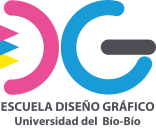 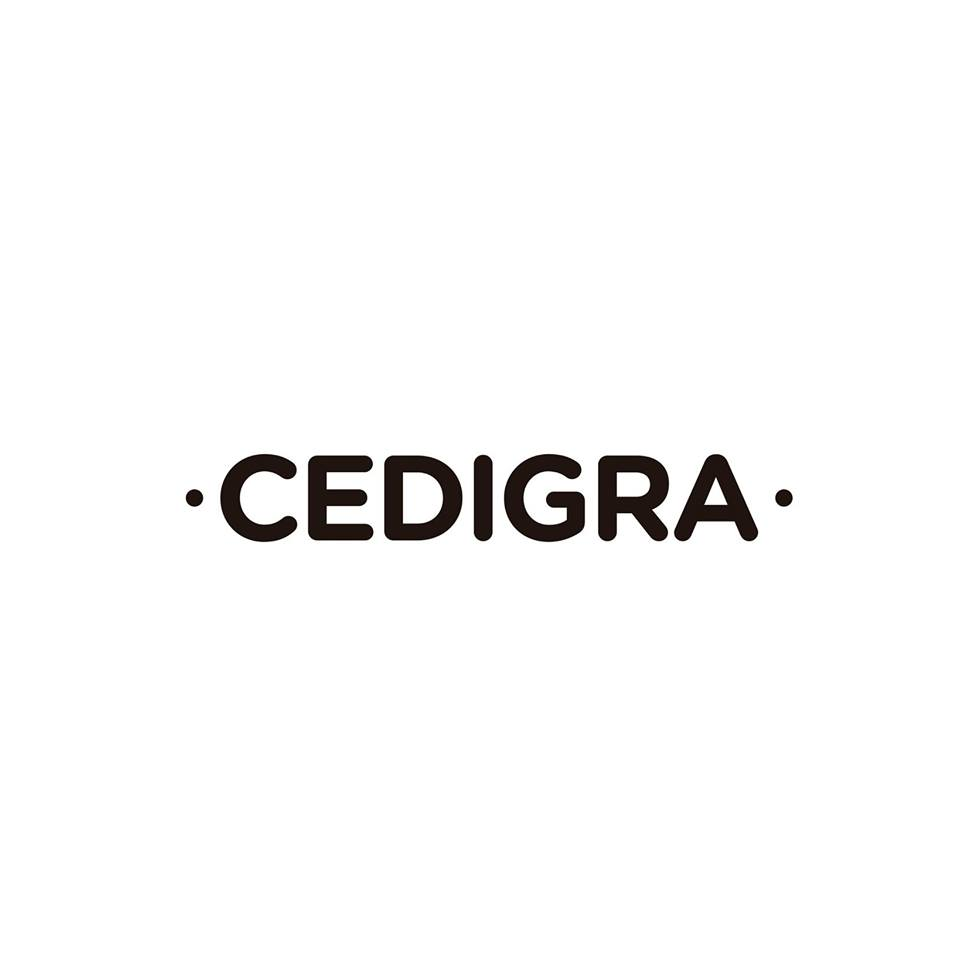 Centro de estudiantes de Diseño Gráfico.ORGANIZA Taller de Fotografía y Edición Para formalizar la inscripción solicitamos completar el siguiente formularioRecordar que en caso de no poder asistir al taller una vez inscrito, hacer llegar con anticipación su retirada del taller, al correo cedigra.dg@gmail.com, para poder ceder el cupo a otra persona.Inscripción Taller de Fotografía y Edición Inscripción Taller de Fotografía y Edición Inscripción Taller de Fotografía y Edición NOMBRE COMPLETONOMBRE COMPLETONOMBRE COMPLETOEDADEDADEDADUniversidad o instituto al que va Carrera que estudiaTeléfono     ¿Posee algún conocimiento previo en el área de la fotografía?¿Cuenta con una cámara propia?